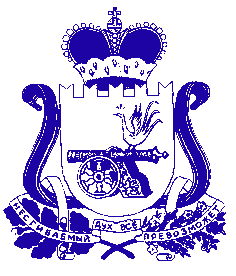 АДМИНИСТРАЦИЯ  ПЕЧЕРСКОГО СЕЛЬСКОГО ПОСЕЛЕНИЯСМОЛЕНСКОГО РАЙОНА СМОЛЕНСКОЙ ОБЛАСТИП О С Т А Н О В Л Е Н И Еот «31»  мая   2021 г.                                                                           № 35     В соответствии с Федеральным законом «Об общих принципах организации местного самоуправления в Российской Федерации» от 06.10.2003 года № 131-ФЗ; ч.1 ст.8 Федерального закона от 24.06.1998 № 89 –ФЗ «Об отходах производства и потребления»;   в целях повышения экологической культуры и информирования населения: АДМИНИСТРАЦИЯ   ПЕЧЕРСКОГО   СЕЛЬСКОГО         ПОСЕЛЕНИЯ СМОЛЕНСКОГО РАЙОНА СМОЛЕНСКОЙ ОБЛАСТИ  ПОСТАНОВЛЯЕТ:Утвердить План  мероприятий по экологическому воспитанию населения и формированию экологической культуры,  в области обращения с твёрдыми коммунальными отходами на территории  Печерского сельского поселения Смоленского района Смоленской области (Приложение). Контроль, за исполнением данного постановления  оставляю за собой.Глава муниципального образования Печерского сельского поселенияСмоленского района Смоленской области                           Ю.Л. МитрофановПриложениек Постановлению Администрации Печерского     сельского   поселения   Смоленского района Смоленской области                                 от «31» мая 2021 года №  35               План  мероприятий по экологическому воспитанию населения и формированию экологической культуры,  в области обращения с твёрдыми коммунальными отходами на территории  Печерского сельского поселения Смоленского района Смоленской областиОб  утверждении Плана мероприятий по экологическому воспитанию населения и формированию экологической культуры,  в области обращения с твердыми коммунальными отходами на территории  Печерского сельского поселения Смоленского района Смоленской областиN п/пНаименование мероприятияСрок исполненияОтветственные исполнители1.Информирование населения и юридических лиц об организации, осуществляющей деятельность по обращению с отходами В течение года, постоянноАдминистрация Печерского сельского поселения2.Распространение информационных материалов, буклетов, листовок, разъясняющих правила обращения с твердыми коммунальными отходамиВ течение года, постоянноАдминистрация Печерского сельского поселения3.Размещение на официальном сайте Администрации информации способствующей  экологическому воспитанию населения при обращении с ТКОВ течение года, постоянноАдминистрация Печерского сельского поселения4.Организация  субботников по очистке и благоустройству территории поселенияВ периоды весеннего и осеннего месячниковАдминистрация Печерского сельского поселения5.Выявление несанкционированных свалок на территории поселенияВ течение года, постоянноАдминистрация Печерского сельского поселения8.Мониторинг состояния площадок ТКО (их оборудование), контроль соблюдения графика вывоза ТКО региональным операторомВ течение года, постоянноАдминистрация Печерского сельского поселения9.Проведение рейдов в секторе индивидуальной жилой застройки с целью анализа порядка накопления ТКО и вывоза ТКО региональным операторомВ течение года, постоянноАдминистрация Печерского сельского поселения